Проект «КУРС: Освіта»Проект «КУРС: Освіта» працює з лютого 2009 року.
До складу програмного Комплексу входить три ключові складові:Комп'ютерна програма «КУРС: Школа» для загальноосвітніх навчальних закладів та її складові - «КУРС: Школа +» для місцевих органів управління освітою (відділи, управління, департаменти освіти районних та міських органів влади) і «КУРС: Сайт» для автоматизації передачі даних на WEB-портали верхнього рівня. Дозволяє автоматизувати і якісно керувати навчальними процесами. Генерує обов'язкові форми звітності ЗНЗ-1 і 83-РВК, затверджені наказом № 304 МОН України від 09.04.2008 року, форму статистичної звітності 77-РВК, затверджену наказом Держкомстату  № 317 від 06.08.2010 року і пересилає їх електронні версії згідно підпорядкованості. Допомагає встановити навантаження вчителям. Складає розклад занять як в ручному, так і в автоматичному режимі. Має модуль електронних класних журналів. Програма «КУРС: Школа» може працювати в двох режимах: з доступом і без доступу до мережі Інтернет. Адреса сайту підтримки: www.ekyrs.org Портал ІСУО - інформаційна система управління освітою. Приймає і консолідує дані із загальноосвітніх навчальних закладів, генерує обов'язкові форми звітності 76-РВК і 83-РВК, затверджені наказом № 304 МОН України від 09.04.2008 року, форму статистичної звітності 77-РВК, затверджену наказом Держкомстату  № 317 від 06.08.2010 року, форми звітності Д-4, Д-5, Д-6, Д-7, Д-8, затверджені наказом МОН України № 546 від 18.06.2008 року і пересилає їх електронні версії згідно підпорядкованості. Дозволяє здійснювати пошук інформації. Полегшує вибірку необхідних даних і складання користувацьких звітів. Має надійні алгоритми захисту інформації від несанкціонованого використання. Кожен регіон України має власне доменне ім’я і, відповідно, власну Систему управління освітою регіону. Склад і функціонал може доповнюватися і нарощуватися в залежності від завдань і потреб. Адреса в мережі Інтернет: www.isuo.org Портал «Мої знання» - електронні щоденники в Інтернеті. Публічний сайт для вчителів, дітей і батьків. Дозволяє вчителям виставляти оцінки і вести облік відвідуваності в класних журналах та учнівських щоденниках. Публікувати домашні завдання як для всього класу, так і персонально для кожного учня. Батьки завжди будуть в курсі того, що відбувається в школі, навіть якщо вони дуже зайняті або живуть і працюють далеко від своїх чад. Існує можливість архівувати дані, аналізувати відвідуваність і успішність як вчителям, так і батькам. Дозволяє робити висновки.   Адреса в мережі Інтернет: www.mz.com.uaКомп'ютерна програма «КУРС:Дошкілля» призначена для ведення єдиної бази даних дитячої дошкільної установи, управління процесами, обліку дітей дошкільного віку і автоматичного (натисненням однієї кнопки) складання обов'язкового статистичного звіту за формою 85-к. Програма «КУРС:Дошкілля» враховує відомості про педагогічний склад, вихованців, їх батьків або опікунів, вести контроль і відображення відвідуваності протягом тижня, місяця, року. для окремих груп так і для усього закладу в цілому, покращує ефективність роботи дитячої дошкільної установи, створює комфортніші умови для плідної роботи персоналу. Програма підтримує дві мови(російську і українську), розмежовує права і рівні доступу до даних. Надає можливість роботи в розрахованому на одного користувача і мережевому режимі з підтримкою персоналізації інтерфейсу. Використовує новітні інтелектуальні методи представлення даних. Адреса сайту підтримки: dnz.ekyrs.org 
Всі чотири складові Комплексу «КУРС: Освіта» незалежні, але глибоко пов'язані між собою і працюють з єдиною структурованою інформацією. Проект постійно розвивається і запрошує до співпраці всіх небайдужих: інвесторів, управлінців, завучів, вчителів, дітей, батьків ... Пишіть нам або звертайтесь за адресами і телефонами, вказаними на сторінці «Контакти».ПОСИЛАННЯ+ФОТОhttp://dnz.ekyrs.org/ua/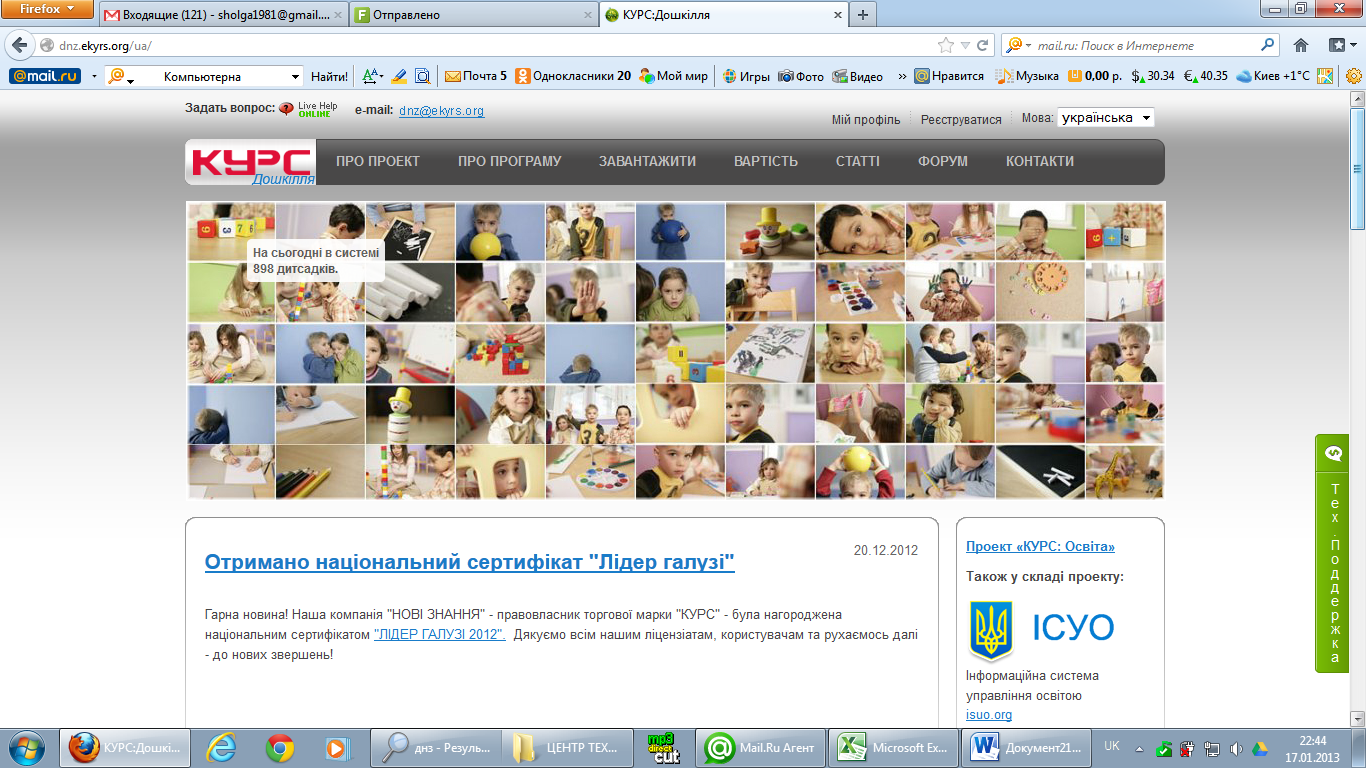 